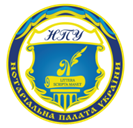                             НОТАРІАЛЬНА ПАЛАТА УКРАЇНИІІ-й польсько-український вебінар Тема: Нотаріат назустріч людям. Покращення взаємодії нотаріусів України та Республіки Польщі. Взаємне ознайомлення з роботою нотаріату України з особливостями, які внесла війна.Питання: 4. Особиста  та спільна власність на майно. Майно подружжя. Загальні правила. Договори (шлюбний, поділ)Спікер: Галина ПАРУСОВА, член Комісії з аналітично-методичного забезпечення нотаріальної діяльності НПУ, нотаріусДоповідь.	Добрий день, шановні колеги! Сьогодні доповідатиму загальні положення про право власності на майно в Україні, одноосібну та спільну власність. Більш детально розповім про види спільної власності: спільну часткову та спільну сумісну власність, презумпцію спільності майна подружжя, спростування такої презумпції законом та договором, зокрема шлюбним договором, а також про припинення спільної власності поділом майна подружжя.Відповідно до статті 316 Цивільного кодексу України (далі - ЦК) правом власності є право особи на річ (майно), яке вона здійснює відповідно до закону за своєю волею, незалежно від волі інших осіб.  Майном як особливим об'єктом вважаються окрема річ, сукупність речей, а також майнові права та обов'язки (стаття 190 ЦК).Власникові належать права: володіння, користування та розпоряджання своїм майном (зміст права власності). На зміст права власності не впливають місце проживання власника та місцезнаходження майна. Тобто, якщо власник віддалений від свого майна, не користується ним, це не позбавляє його прав на це майно, так само як і обов’язків щодо його утримання. Стаття 11 Закону України «Про забезпечення прав і свобод громадян та правовий режим на тимчасово окупованій території України» закріплює гарантії права власності та правовий режим майна на тимчасово окупованій території. Відповідно до частин 4, 5, 6 статті 11 цього Закону за фізичними особами, незалежно від набуття ними статусу біженця чи іншого спеціального правового статусу, підприємствами, установами, організаціями зберігається право власності та інші речові права на майно, у тому числі на нерухоме майно, включаючи земельні ділянки, що знаходиться на тимчасово окупованій території, якщо воно набуте відповідно до законів України. Набуття та припинення права власності на нерухоме майно, яке знаходиться на тимчасово окупованій території, здійснюється відповідно до законодавства України за межами тимчасово окупованої території. На тимчасово окупованій території будь-який правочин щодо нерухомого майна, у тому числі щодо земельних ділянок, вчинений з порушенням вимог цього Закону, інших законів України, вважається недійсним з моменту вчинення і не створює юридичних наслідків, крім тих, що пов’язані з його недійсністю.Відповідно до частини 1 статті 328 ЦК право власності набувається на підставах, що не заборонені законом, зокрема із правочинів. Права на нерухоме майно, які підлягають державній реєстрації, виникають з дня такої реєстрації відповідно до закону (частин 4 статті 334 ЦК). До нерухомих речей (нерухоме майно, нерухомість) належать земельні ділянки, а також об'єкти, розташовані на земельній ділянці, переміщення яких є неможливим без їх знецінення та зміни їх призначення (частина 1 статті 181 ЦК). Право власності та інші речові права на нерухомі речі, обтяження цих прав, їх виникнення, перехід і припинення підлягають державній реєстрації (частина 1 статті 182 ЦК).Право власності на річ (майно) є суб’єктивним правом, яке може належати одній особі (одноосібна власність) або кільком особам (спільна власність). Спільна власність характеризується одним об’єктом, кількома суб’єктами та спільним правом. Статтею 355 ЦК встановлюється, що майно, яке є у власності двох або більше осіб (співвласників), належить їм на праві спільної власності (спільне майно). Частина 2 цієї статті визначає види спільної власності і закріплює, що майно може належати особам на праві спільної часткової або на праві спільної сумісної власності. Право спільної власності виникає з підстав, не заборонених законом (частина 3 статті 355 ЦК). Спільна власність вважається частковою, якщо договором або законом не встановлена спільна сумісна власність на майно (частина 4 статті 355 ЦК). Майно, набуте в результаті спільної праці та за спільні грошові кошти членів сім'ї, є їхньою спільною сумісною власністю, якщо інше не встановлено договором, укладеним у письмовій формі (частина 4 статті 368 ЦК).Право спільної часткової власності – це власність двох чи більше осіб із визначенням часток кожного з них у праві власності (частина 1 статті 356 ЦК).  Наприклад, ½ та ½. Право спільної сумісної власності – це власність двох або більше осіб без визначення часток кожного з них у праві власності (частина 1 статті 368 ЦК). Отже, критерієм поділу спільної власності на спільну часткову власність та спільну сумісну власність є визначеність часток у праві власності на майно.Статтею 358 ЦК передбачено, що співвласники можуть домовитися про порядок володіння та користування майном, що є їхньою спільною частковою власністю. Кожен із співвласників має право на надання йому у володіння та користування тієї частини спільного майна в натурі, яка відповідає його частці у праві спільної часткової власності. Для цього співвласники можуть укласти договір про порядок володіння та користування спільним майном і у разі його нотаріального посвідчення, такий договір є обов'язковим і для особи, яка придбає згодом частку в праві спільної часткової власності на це майно.Згідно зі статтею 361 ЦК співвласник має право самостійно розпорядитися своєю часткою у праві спільної часткової власності. Тобто частка у праві спільної часткової власності є самостійним оборотоздатним об’єктом і може бути відчужена. Водночас важливо зауважити, що відповідно до статті 362 ЦК у разі продажу частки у праві спільної часткової власності співвласник має переважне право перед іншими особами на її купівлю за ціною, оголошеною для продажу, та на інших рівних умовах, крім випадку продажу з публічних торгів. Продавець частки у праві спільної часткової власності зобов'язаний письмово повідомити інших співвласників про намір продати свою частку, вказавши ціну та інші умови, на яких він її продає. Якщо інші співвласники відмовилися від здійснення переважного права купівлі чи не здійснять цього права щодо нерухомого майна протягом одного місяця, а щодо рухомого майна - протягом десяти днів від дня отримання ними повідомлення, продавець має право продати свою частку іншій особі. Якщо бажання придбати частку у праві спільної часткової власності виявили кілька співвласників, продавець має право вибору покупця. У разі продажу частки у праві спільної часткової власності з порушенням переважного права купівлі співвласник може пред'явити до суду позов про переведення на нього прав та обов'язків покупця. Передача співвласником свого переважного права купівлі частки у праві спільної часткової власності іншій особі не допускається. Суб'єктами права спільної часткової власності можуть бути фізичні особи, юридичні особи, держава, територіальні громади. Суб'єктами права спільної сумісної власності можуть бути фізичні особи, юридичні особи, а також держава, територіальні громади, якщо інше не встановлено законом. Подружжя є спеціальним суб’єктом права спільної сумісної власності. Так, у частині 3 статті 368 ЦК встановлена важлива презумпція, відповідно до якої майно, набуте подружжям за час шлюбу, є їхньою спільною сумісною власністю, якщо інше не встановлено договором або законом. Стаття 60 Сімейного кодексу України (далі - СК) деталізує цю презумпцію і встановлює, що майно, набуте подружжям за час шлюбу, належить дружині та чоловікові на праві спільної сумісної власності незалежно від того, що один з них не мав з поважної причини (навчання, ведення домашнього господарства, догляд за дітьми, хвороба тощо) самостійного заробітку (доходу). Вважається, що кожна річ, набута за час шлюбу, крім речей індивідуального користування, є об'єктом права спільної сумісної власності подружжя.Відповідно до частини 1 статті 36 СК підставою для виникнення прав та обов'язків подружжя є шлюб - сімейний союз жінки та чоловіка, зареєстрований в органі державної реєстрації актів цивільного стану (частина 1 статті 21 СК). Проживання однією сім'єю жінки та чоловіка без шлюбу не є підставою для виникнення у них прав та обов'язків подружжя (частина 2 статті 21 СК). Отже, подружжям є жінка та чоловік, які перебувають у зареєстрованому шлюбі.Прикладом спростування презумпції спільної сумісної власності майна подружжя законом є положення статей 57, 58 СК, де визначається, яке майно є особистою приватною власністю кожного із подружжя. Так, відповідно до статті 57 СК особистою приватною власністю дружини, чоловіка є:майно, набуте нею, ним до шлюбу;майно, набуте нею, ним за час шлюбу, але на підставі договору дарування або в порядку спадкування;майно, набуте нею, ним за час шлюбу, але за кошти, які належали їй, йому особисто;житло, набуте нею, ним за час шлюбу внаслідок його приватизації відповідно до Закону України "Про приватизацію державного житлового фонду" (прим.: у період з 09.02.2011 року по 13.06.2012 року таке майно було об’єктом права спільної сумісної власності подружжя);земельна ділянка, набута нею, ним за час шлюбу внаслідок приватизації земельної ділянки, що перебувала у її, його користуванні, або одержана внаслідок приватизації земельних ділянок державних і комунальних сільськогосподарських підприємств, установ та організацій, або одержана із земель державної і комунальної власності в межах норм безоплатної приватизації, визначених Земельним кодексом України (прим.: у період з 09.02.2011 року по 13.06.2012 року таке майно було об’єктом права спільної сумісної власності подружжя);речі індивідуального користування, в тому числі коштовності, навіть тоді, коли вони були придбані за рахунок спільних коштів подружжя;премії, нагороди, які вона, він одержали за особисті заслуги. Суд може визнати за другим з подружжя право на частку цієї премії, нагороди, якщо буде встановлено, що він своїми діями (ведення домашнього господарства, виховання дітей тощо) сприяв її одержанню;кошти, одержані як відшкодування за втрату (пошкодження) речі, яка їй, йому належала, а також як відшкодування завданої їй, йому моральної шкоди;виплати (страхові виплати та виплати викупних сум), одержані за договорами страхування життя та здоров’я.Відповідно до частин 6 та 7 статті 59 СК суд може визнати особистою приватною власністю дружини, чоловіка майно, набуте нею, ним за час їхнього окремого проживання у зв'язку з фактичним припиненням шлюбних відносин. Якщо у придбання майна вкладені крім спільних коштів і кошти, що належали одному з подружжя, то частка у цьому майні, відповідно до розміру внеску, є його особистою приватною власністю.Якщо річ, що належить одному з подружжя, плодоносить, дає приплід або дохід (дивіденди), він є власником цих плодів, приплоду або доходу (дивідендів) (стаття 58 СК). Той із подружжя, хто є власником майна, визначає режим володіння та користування ним з урахуванням інтересів сім'ї, насамперед дітей. При розпорядженні своїм майном дружина, чоловік зобов'язані враховувати інтереси дитини, інших членів сім'ї, які відповідно до закону мають право користування ним (стаття 59 СК).Прикладом договірного спростування презумпції спільної сумісної власності майна подружжя є шлюбний договір чи інший договір між подружжям/за участю подружжя, в результаті якого майно набувається в спільну часткову власність або в особисту приватну власність кожного із подружжя. Так, наприклад, купуючи спільно нерухоме майно, подружжя може одразу набувати таке майно у спільну часткову власність, визначаючи розмір частки кожного з них. При цьому, частка у праві спільної власності на майно, за загальним правилом, належатиме кожному з подружжя особисто. Також, купуючи майно у шлюбі, кожен з подружжя може набувати його одноосібно в особисту приватну власність, якщо, наприклад, у шлюбному договорі обумовлено роздільність майна, що набуватиметься за час шлюбу. Отже, підсумовуючи, варто узагальнити, що презумпція спільної сумісної власності майна подружжя може бути спростована договором і майно у такому разі не набуватиметься за замовчуванням у спільну сумісну власність. Право на укладення шлюбного договору відповідно до статті 92 СК мають особи, які подали заяву про реєстрацію шлюбу (наречені), а також подружжя. На укладення шлюбного договору до реєстрації шлюбу, якщо його стороною є неповнолітня особа, потрібна письмова згода її батьків або піклувальника, засвідчена нотаріусом.Стаття 93 СК визначає зміст шлюбного договору та встановлює, що:шлюбним договором регулюються майнові відносини між подружжям, визначаються їхні майнові права та обов'язки;шлюбним договором можуть бути визначені майнові права та обов'язки подружжя як батьків;шлюбний договір не може регулювати особисті відносини подружжя, а також особисті відносини між ними та дітьми;шлюбний договір не може зменшувати обсягу прав дитини, які встановлені цим СК, а також не може ставити одного з подружжя у надзвичайно невигідне матеріальне становище;за шлюбним договором не може передаватися у власність одному з подружжя нерухоме майно та інше майно, право на яке підлягає державній реєстрації.Відповідно до статей 97, 98 СК у шлюбному договорі:може бути визначене майно, яке дружина, чоловік передає для використання на спільні потреби сім'ї, а також правовий режим майна, подарованого подружжю у зв'язку з реєстрацією шлюбу; сторони можуть домовитися про непоширення на майно, набуте ними за час шлюбу, положень статті 60 СК і вважати його спільною частковою власністю або особистою приватною власністю кожного з них;сторони можуть домовитися про можливий порядок поділу майна, у тому числі і в разі розірвання шлюбу;сторони можуть передбачити використання належного їм обом або одному з них майна для забезпечення потреб їхніх дітей, а також інших осіб;сторони можуть включити до шлюбного договору будь-які інші умови щодо правового режиму майна, якщо вони не суперечать моральним засадам суспільства;якщо у зв'язку з укладенням шлюбу один із подружжя вселяється в житлове приміщення, яке належить другому з подружжя, сторони у шлюбному договорі можуть домовитися про порядок користування ним. Подружжя може домовитися про звільнення житлового приміщення тим з подружжя, хто вселився в нього, в разі розірвання шлюбу, з виплатою грошової компенсації або без неї;сторони можуть домовитися про проживання у житловому приміщенні, яке належить одному з них чи є їхньою спільною власністю, їхніх родичів;сторони можуть домовитися про надання утримання одному з подружжя незалежно від непрацездатності та потреби у матеріальній допомозі на умовах, визначених шлюбним договором;може бути встановлена можливість припинення права на утримання одного з подружжя у зв'язку з одержанням ним майнової (грошової) компенсації.Відповідно до статті 94 СК, яка закріплює форму шлюбного договору, шлюбний договір укладається у письмовій формі і нотаріально посвідчується. Підпунктом 2.3 пункту 2 глави 5 розділу II Порядку вчинення нотаріальних дій, що затверджений наказом Міністерства юстиції України 22.02.2012 № 296/5 визначено, що у разі недодержання сторонами вимоги закону про нотаріальне посвідчення договору (прим.: шлюбного договору) такий договір є нікчемним.Звертаю увагу на початок дії шлюбного договору відповідно до статті 95 СК, якою встановлено, що якщо шлюбний договір укладено до реєстрації шлюбу, він набирає чинності у день реєстрації шлюбу, а якщо шлюбний договір укладено подружжям, він набирає чинності у день його нотаріального посвідчення.У шлюбному договорі може бути встановлено загальний строк його дії, а також строки тривалості окремих прав та обов'язків. У шлюбному договорі може бути встановлена чинність договору або окремих його умов і після припинення шлюбу (стаття 96 СК). Отже, строк – не є істотною умовою шлюбного договору.Стаття 100 СК закріплює, що одностороння зміна умов шлюбного договору не допускається. Шлюбний договір може бути змінено подружжям. Угода про зміну шлюбного договору нотаріально посвідчується. На вимогу одного з подружжя шлюбний договір за рішенням суду може бути змінений, якщо цього вимагають його інтереси, інтереси дітей, а також непрацездатних повнолітніх дочки, сина, що мають істотне значення. Право на розірвання шлюбного договору за взаємною згодою сторони мають відповідно до загальних положень цивільного законодавства.У статті 61 СК визначено, що об'єктом права спільної сумісної власності подружжя може бути будь-яке майно, за винятком виключеного з цивільного обороту. Об'єктом права спільної сумісної власності є заробітна плата, пенсія, стипендія, інші доходи, одержані одним із подружжя. Якщо одним із подружжя укладено договір в інтересах сім'ї, то гроші, інше майно, в тому числі гонорар, виграш, які були одержані за цим договором, є об'єктом права спільної сумісної власності подружжя. Речі для професійних занять (музичні інструменти, оргтехніка, лікарське обладнання тощо), придбані за час шлюбу для одного з подружжя, є об'єктом права спільної сумісної власності подружжя.Відповідно до статті 62 СК якщо майно дружини, чоловіка за час шлюбу істотно збільшилося у своїй вартості внаслідок спільних трудових чи грошових затрат або затрат другого з подружжя, воно у разі спору може бути визнане за рішенням суду об'єктом права спільної сумісної власності подружжя. Якщо один із подружжя своєю працею і (або) коштами брав участь в утриманні майна, належного другому з подружжя, в управлінні цим майном чи догляді за ним, то дохід (приплід, дивіденди), одержаний від цього майна, у разі спору за рішенням суду може бути визнаний об'єктом права спільної сумісної власності подружжя.Важливо зауважити, що дружина та чоловік мають рівні права на володіння, користування і розпоряджання майном, що належить їм на праві спільної сумісної власності, якщо інше не встановлено домовленістю між ними.Стаття 65 СК визначає, що дружина, чоловік розпоряджаються майном, що є об'єктом права спільної сумісної власності подружжя, за взаємною згодою. При укладенні договорів одним із подружжя вважається, що він діє за згодою другого з подружжя. Дружина, чоловік має право на звернення до суду з позовом про визнання договору недійсним як такого, що укладений другим із подружжя без її, його згоди, якщо цей договір виходить за межі дрібного побутового. Для укладення одним із подружжя договорів, які потребують нотаріального посвідчення і (або) державної реєстрації, а також договорів стосовно цінного майна, згода другого з подружжя має бути подана письмово. Згода на укладення договору, який потребує нотаріального посвідчення і (або) державної реєстрації, має бути нотаріально засвідчена. Договір, укладений одним із подружжя в інтересах сім'ї, створює обов'язки для другого з подружжя, якщо майно, одержане за договором, використане в інтересах сім'ї.Такі ж положення щодо здійснення права спільної сумісної власності містить ЦК. Так, відповідно до статті 369 ЦК  співвласники майна, що є у спільній сумісній власності, володіють і користуються ним спільно, якщо інше не встановлено домовленістю між ними. Розпоряджання майном, що є у спільній сумісній власності, здійснюється за згодою всіх співвласників, якщо інше не встановлено законом. У разі вчинення одним із співвласників правочину щодо розпорядження спільним майном вважається, що він вчинений за згодою всіх співвласників, якщо інше не встановлено законом. Згода співвласників на вчинення правочину щодо розпорядження спільним майном, який підлягає нотаріальному посвідченню та (або) державній реєстрації, має бути висловлена письмово і нотаріально посвідчена.Дружина та чоловік мають право на укладення між собою усіх договорів, які не заборонені законом, як щодо майна, що є їхньою особистою приватною власністю, так і щодо майна, яке є об'єктом права спільної сумісної власності подружжя. Договір про відчуження одним із подружжя на користь другого з подружжя своєї частки у праві спільної сумісної власності подружжя може бути укладений без виділу цієї частки (стаття 64 СК).Дружина, чоловік мають право укласти з іншою особою договір купівлі-продажу, міни, дарування, довічного утримання (догляду), застави щодо своєї частки у праві спільної сумісної власності подружжя лише після її визначення та виділу в натурі або визначення порядку користування майном.Звертаю увагу на те, що відповідно до статті 68 СК розірвання шлюбу не припиняє права спільної сумісної власності на майно, набуте за час шлюбу. Розпоряджання майном, що є об'єктом права спільної сумісної власності, після розірвання шлюбу здійснюється співвласниками виключно за взаємною згодою, відповідно до Цивільного кодексу України. Згідно зі статями 69, 70 СК дружина і чоловік мають право на поділ майна, що належить їм на праві спільної сумісної власності, незалежно від розірвання шлюбу. Договір про поділ житлового будинку, квартири, іншого нерухомого майна, а також про виділ нерухомого майна дружині, чоловікові зі складу усього майна подружжя має бути нотаріально посвідчений. У разі поділу майна, що є об'єктом права спільної сумісної власності подружжя, частки майна дружини та чоловіка є рівними, якщо інше не визначено домовленістю між ними або шлюбним договором. Стаття 71 СК передбачає способи поділу майна, що є об'єктом права спільної сумісної власності подружжя, якими є, зокрема, поділ в натурі, передання неподільної речі одному з подружжя, якщо інше не визначено домовленістю між ними, передання грошової компенсації замість частки у праві спільної сумісної власності на майно, зокрема на житловий будинок, квартиру, земельну ділянку, що допускається лише за згодою співвласника, крім випадків, передбачених Цивільним кодексом України тощо.Відповідно до статті 372 ЦК майно, що є у спільній сумісній власності, може бути поділене між співвласниками за домовленістю між ними, крім випадків, установлених законом. У разі поділу майна, що є у спільній сумісній власності, вважається, що частки співвласників у праві спільної сумісної власності є рівними, якщо інше не встановлено домовленістю між ними або законом. За рішенням суду частка співвласника може бути збільшена або зменшена з урахуванням обставин, які мають істотне значення. Звертаю увагу на те, що у разі поділу майна між співвласниками право спільної сумісної власності на нього припиняється (частина 3 статті 372 ЦК). Договір про поділ нерухомого майна, що є у спільній сумісній власності, укладається у письмовій формі і підлягає нотаріальному посвідченню (частина 4 статті 372 ЦК).Відповідно до статті 367 ЦК майно, що є у спільній частковій власності, може бути поділене в натурі між співвласниками за домовленістю між ними. У разі поділу спільного майна між співвласниками право спільної часткової власності на нього припиняється. Договір про поділ нерухомого майна, що є у спільній частковій власності, укладається у письмовій формі і підлягає нотаріальному посвідченню.Важливо зауважити, що відповідно до статті 220 ЦК за загальним правилом у разі недодержання сторонами вимоги закону про нотаріальне посвідчення договору такий договір є нікчемним, тобто таким, який не створює юридичних наслідків, крім тих, що пов'язані з його недійсністю (частина 1 статті 216 ЦК).